Г Л А В А  Г О Р О Д А  Р Ж Е В АТВЕРСКОЙ ОБЛАСТИП О С Т А Н О В Л Е Н И Е 01.10.2018				                                                     № 07О назначении публичных слушаний по теме:«Актуализация схемы водоснабжения иводоотведения города Ржева Тверской областина 2018 – 2029 годы»	Руководствуясь Градостроительным кодексом Российской Федерации, Положением о проведении публичных слушаний в городе Ржеве Тверской области, утвержденным Решением Ржевской городской Думы от 22.12.2017 № 210, в целях оптимизации функционирования системы водоснабжения и водоотведения города Ржева Тверской области, руководствуясь Уставом города Ржева,П О С Т А Н О В Л Я Ю :	1. Назначить 02.11.2018 публичные слушания по теме: «Актуализация схемы водоснабжения и водоотведения города Ржева Тверской области на 2018 – 2029 годы».2. Публичные слушания провести по адресу: Тверская область, город Ржев, улица Партизанская, дом 33 (здание Администрации города Ржева, 2 этаж, зал заседаний).3. Утвердить состав организационного комитета по подготовке и проведению публичных слушаний по теме: «Актуализация схемы водоснабжения и водоотведения города Ржева Тверской области на 2018 – 2029 годы». (Приложение).4. Заинтересованные лица вправе до 29 октября 2018 года представить в организационный комитет по адресу: Тверская область, город Ржев, улица Партизанская, дом 33, кабинет № 306, свои предложения и замечания по теме публичных слушаний «Актуализация схемы водоснабжения и водоотведения города Ржева Тверской области на 2018 – 2029 годы».5. Настоящее постановление вступает в силу со дня его подписания, подлежит официальному опубликованию в газете «Ржевская правда» и размещению на сайте Администрации города Ржева в информационно-телекоммуникационной сети «Интернет».6. Контроль за исполнением настоящего постановления оставляю за собой.Глава города Ржева							                   В.В. РодивиловПриложение к постановлениюГлавы города Ржева Тверской областиот 01.10.2018 № 07Состав   организационного комитета  по подготовке и проведению публичных слушаний по теме: «Актуализация схемы водоснабжения и водоотведения города Ржева Тверской области на 2018 – 2029 годы»Председатель организационного комитета: Председатель организационного комитета: Сияркин Е.С.– заместитель Главы администрации города Ржева.Заместитель председателя организационного комитета:Заместитель председателя организационного комитета:Синицкая Т.В.– начальник Отдела ЖКХ администрации  города Ржева.Члены организационного комитета:Члены организационного комитета:Колобов Н.В.– начальник Отдела благоустройства территорий администрации     города Ржева.Виноградова А.В.– главный специалист Юридического отдела администрации города Ржева;Воробьев В.Н.– руководитель ООО «Водоканал Сервис»;Самарин С.А.– руководитель ООО «Водоканал Ржев»;Морозова В.Н.– депутат Ржевской городской Думы; представитель МУП г. Ржева «Содействие».представитель МУП г. Ржева «Содействие».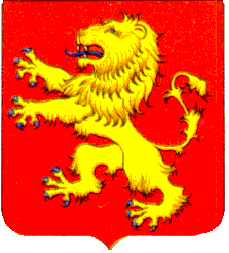 